 VOLLEYBALL ASSESSMENT					Name:_______________________								Class:______________How many players are on the court for each team?In which direction do you rotate?What is the maximum amount of hits allowed before a team must get the ball over the net? Are there any exceptions?Name 2 hitting violations.LABEL the following lines on the diagram:Service lines (both of them).Attack lines (both of them).Sidelines (both of them).Center line.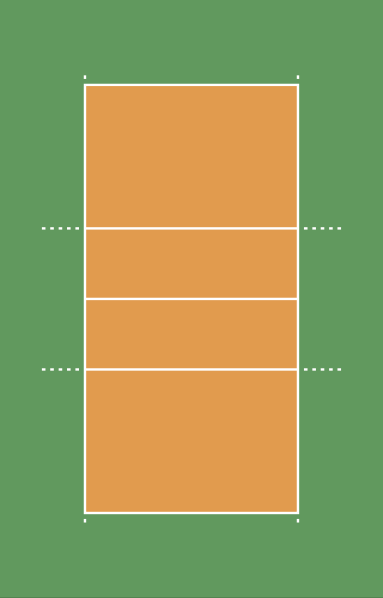 